Captain John H. “Jack” Fritz Young Rider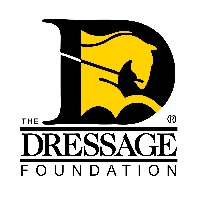 Graduate Program Grant ApplicationGrant ApplicationYou can use this form to gather and save your answers, but the online application found on our website must be completed and received by TDF’s office on or before December 1st for your application to be considered.  Please contact us at (402) 434-8585 or info@dressagefoundation.org if you have questions. Contact Information: Name:   Street Address:   City, State, Zip:   Phone:   Email:   Have you been accepted to the USDF/USEF Young Rider Graduate Program?Will you be attending as a participant or a past participant/auditor?	Date of USDF/USEF Young Rider Graduate Program:Personal/Professional Information:What is your date of birth?Are you currently a dressage professional or an adult amateur?Provide a brief summary of your dressage experience.Why are you interested in attending the Young Rider Graduate Program?Financial Planning Information:Upload a detailed budget for the program. (Create your budget with a list of anticipated expenses as line items with dollar amounts for each. Total the amount.)The Jack Fritz Young Rider Graduate Program Grants are awarded based on financial need. Financially speaking, why do you need this grant?We do not anticipate that the Grant will cover all expenses incurred. Please indicate to the Selection Committee how you will handle the balance of these expenses. Signature Page:Please upload the signed and dated Signature Page, which can be found at the top of this application. APPLICATIONS MUST BE COMPLETED THROUGH THE ONLINE FORM ON OR BEFORE DECEMBER 1st IN ORDER TO BE CONSIDERED.    